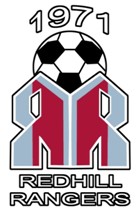 Dear Secretary / Team Manager,Redhill Rangers would like to invite you to take part in our 2018 Annual Tournament.Location:                       Harewood College, Harewood Avenue, Bournemouth, BH7 6NZDate:                              Saturday 28th & Sunday 29th of July 2018This is a 6‐a‐Side Tournament with a maximum squad of 9 players and is open to the following age groups: U9, U10, U11, U12, U13, U14 & U15’s.  The U8’s Tournament will be 5-a-side with a maximum squad of 8 playersPLEASE NOTE, THE AGE GROUPS ARE FOR THE 2018/2019 SEASONTO KEEP IN LINE WITH FA GUIDELINES, THE RESULTS FOR THE U8’s WILL NOT BE KEPT AND EVERY PLAYER WILL RECEIVE A MEDALTHE ENTRY COST IS £30 PER TEAM.There are a maximum of 12 teams per age group and the places will be filled on a first come, first served basis so send your entries in quickly to avoid disappointment.Please complete the entry form with a cheque for £30 made payable to Redhill Rangers by the 1st June 2018 . Any team withdrawing after the 1st of July will automatically forfeit their entry fee.REFRESHMENTS WILL BE AVAILABLE THROUGHOUT BOTH DAYS. Tournament Schedule:                                     WE HOPE YOU CAN JOIN US FOR AN EXCELLENT WEEKEND OF YOUTH FOOTBALL.


                                         REDHILL RANGERS CONTACTS
  
                                         TOURNAMENT ORGANISER	CHRIS KIRBY	07867794525
                                         CLUB CHAIRMAN		GREG PRICE	07500860332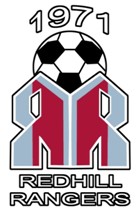 REDHILL RANGERSYOUTH FOOTBALL CLUB   EST 1971www.redhillrangers.comDATEAGE GROUPSTARTFINISH FINISHSaturday 28th JulyUnder 8’s9:00am1:00pmSaturday 28th JulyUnder 10’s9:00am1:30pmSaturday 28th JulyUnder 9’s1:00pm5:30pmSaturday 28th JulyUnder 11’s1:00pm5:30pmSunday 29th JulyUnder 12’s9:00am1:30pmSunday 29th JulyUnder 14’s9:00am1:30pmSunday 29th JulyUnder 13’s1:00pm5:30pmSunday 29th JulyUnder 15’s1:00pm5:30pm